TRƯỜNG MẦM NON TUỔI HOA TỔ CHỨC HỘI THI THIẾT KẾ BÀI GIẢNG ĐIỆN TỬ NĂM HỌC 2023-2024Đối với ngành GD-ĐT và các thầy cô giáo, CNTT đã trở thành công cụ vô cùng đắc lực hỗ trợ cho việc đổi mới nội dung, hình thức tổ chức và phương pháp dạy học và là phương tiện đổi mới quản lý giáo dục, nâng cao hiệu quả, chất lượng giáo dục. Trong những năm học gần đây Bộ GD&ĐT luôn quan tâm, chỉ đạo các địa phương duy trì và phát triển phong trào xây dựng bài giảng điện tử dựa trên khả năng và sự sáng tạo của các thầy cô giáo. Phương thức học tập điện tử tạo ra những cơ hội để người học dễ dàng tiếp cận với nội dung học tập, có thể học tập chủ động, linh hoạt mọi lúc, mọi nơi, học tập suốt đời và dễ dàng hội nhập quốc tế về giáo dục. Tiếp nối các cuộc thi thiết kế bài giảng điện tử của các năm học trước, năm học 2023- 2024 trường mầm non Tuổi Hoa tiếp tục tổ chức cuộc thi với qui mô lớn hơn, nội dung đa dạng và phong phú hơn. Giáo viên có thể tự lựa chọn các đề tài phù hợp với lứa tuổi mình dạy và được khuyến khích thiết kế bài giảng từ những ý tưởng mà mình tâm đắc nhất. Ngay từ tháng 9/2023, nhà trường đã xây dựng kế hoạch và phát động thi thiết kế các bài giảng điện tử trong toàn thể giáo viên nhân viên và đã nhận được sự hưởng ứng nhiệt tình của đông đảo giáo viên.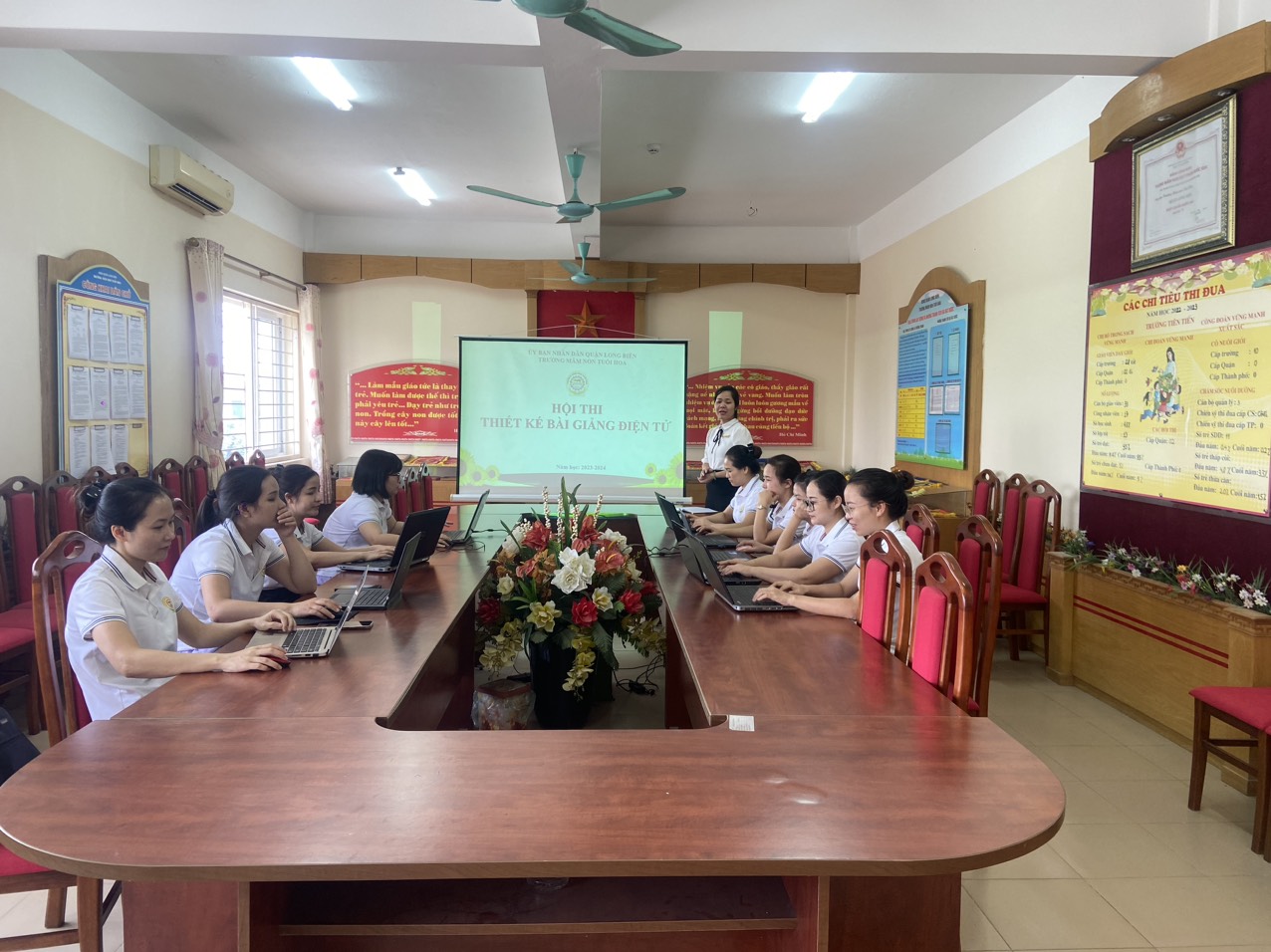 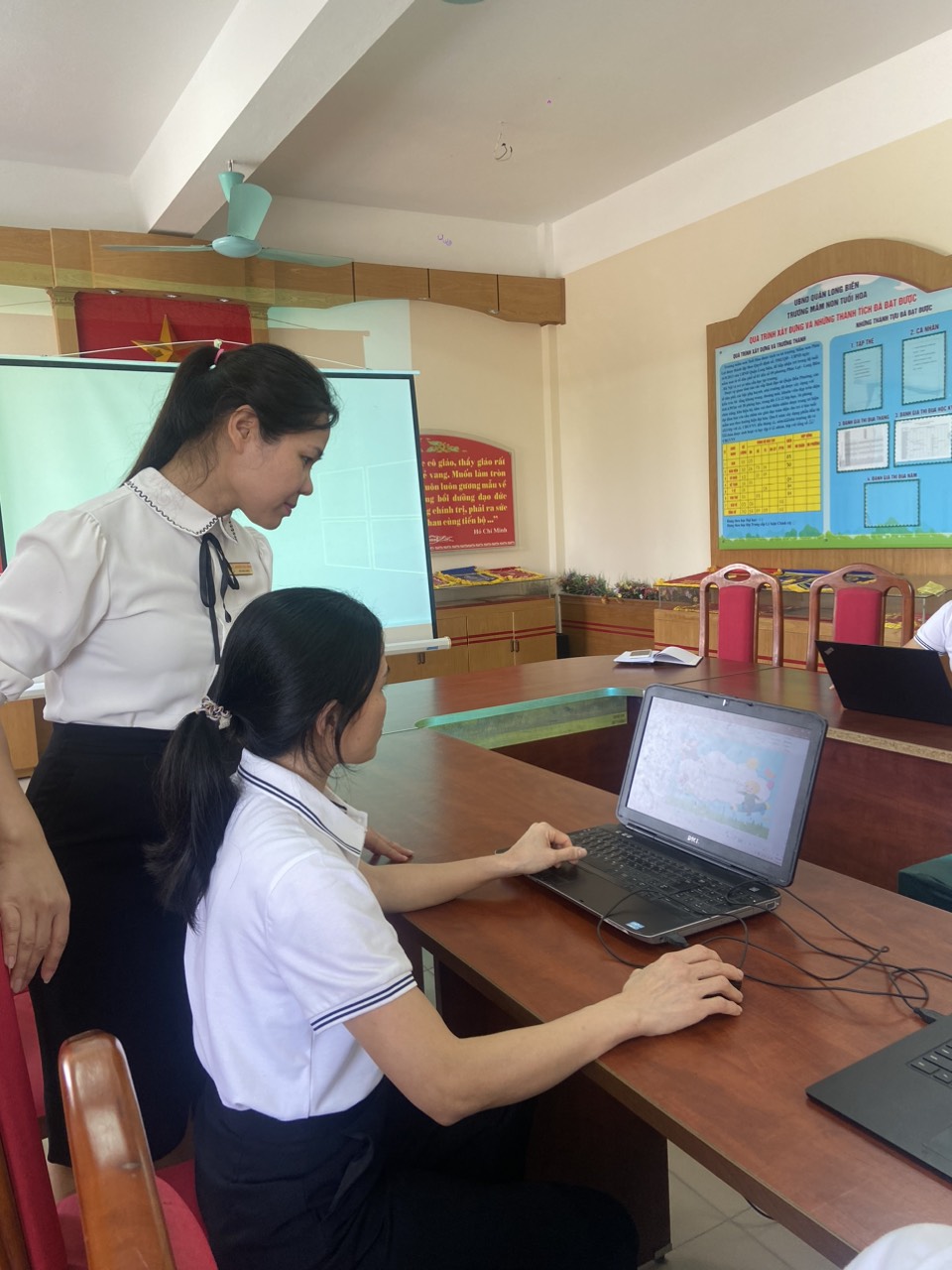 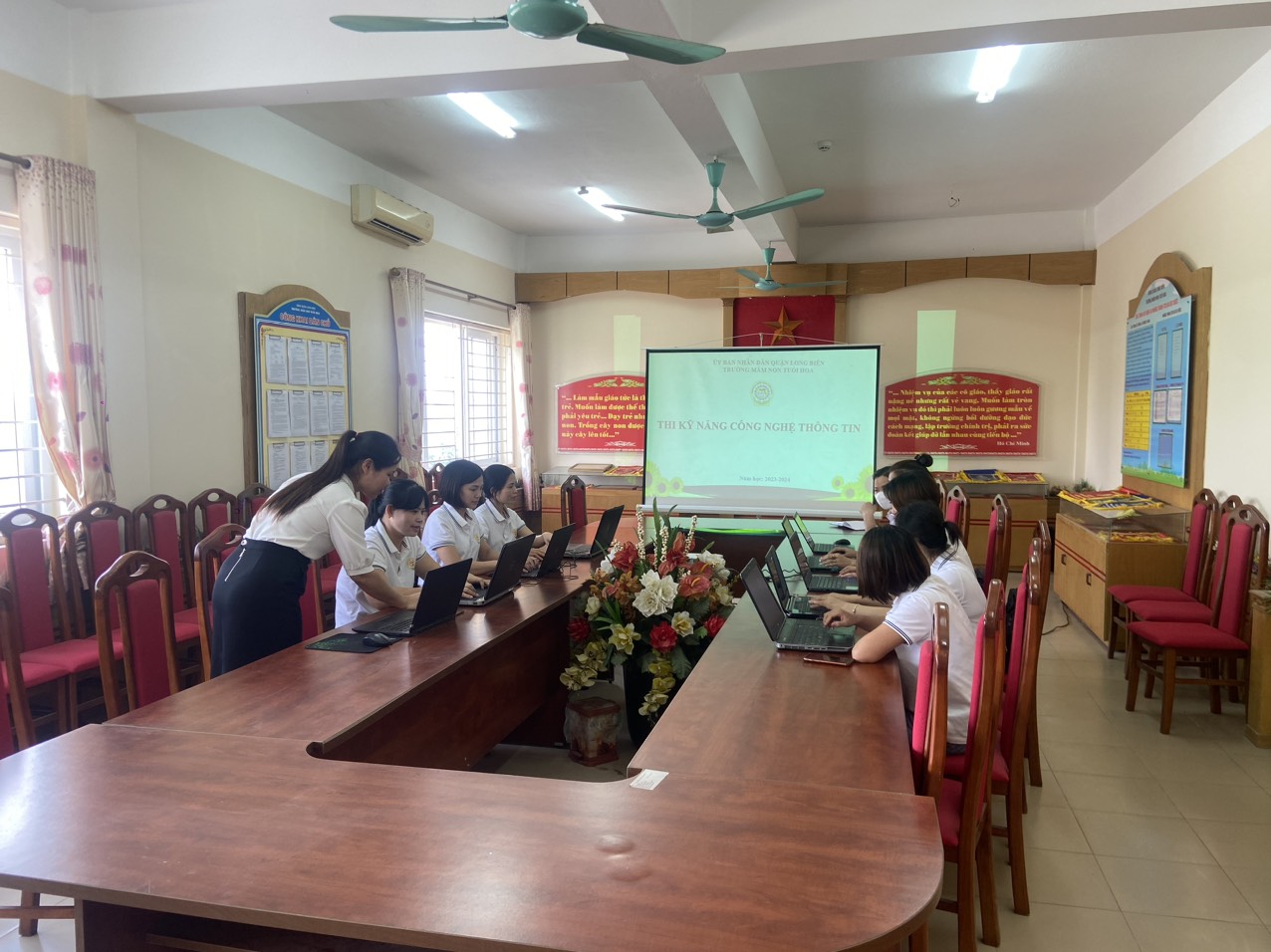 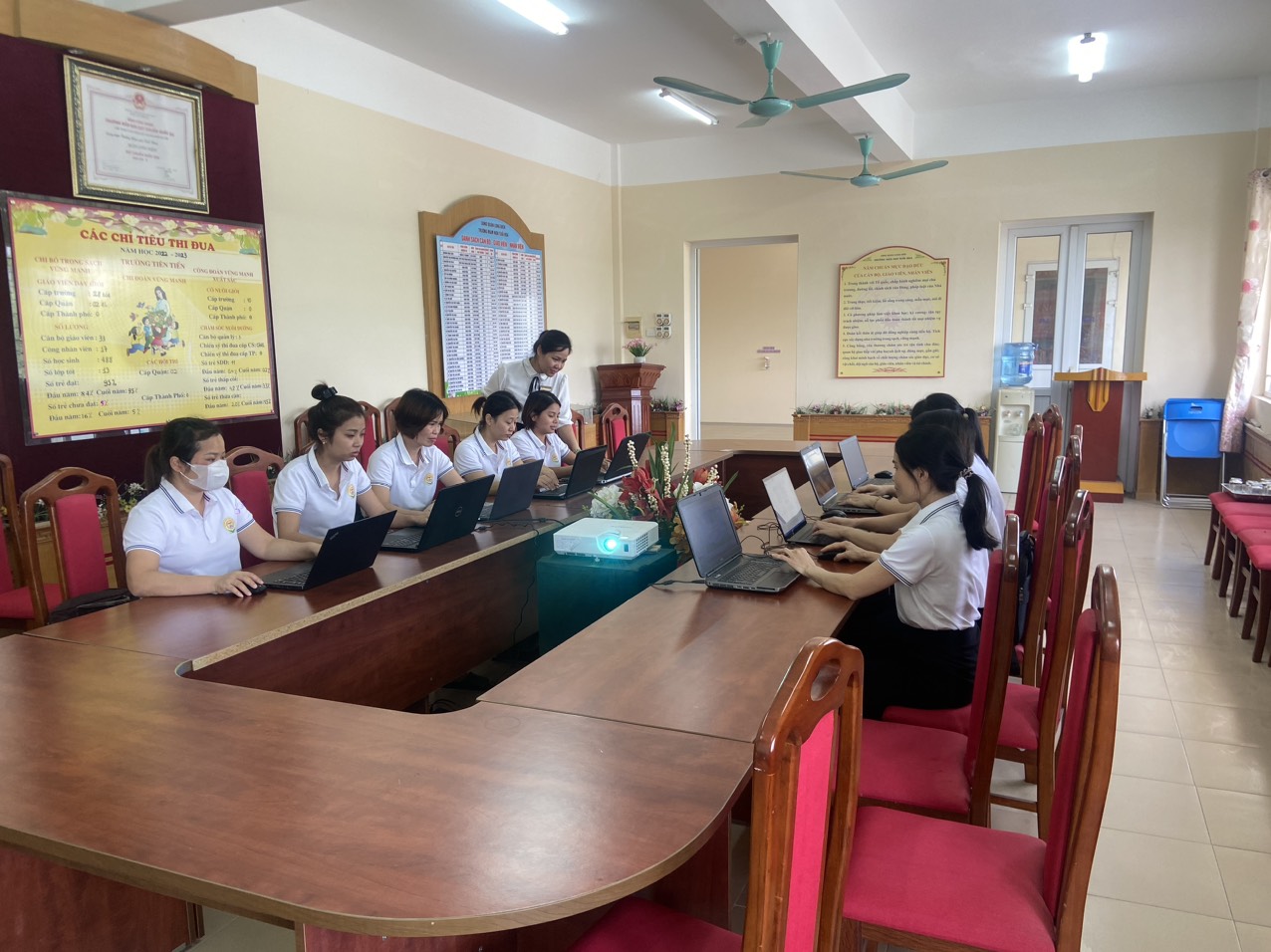 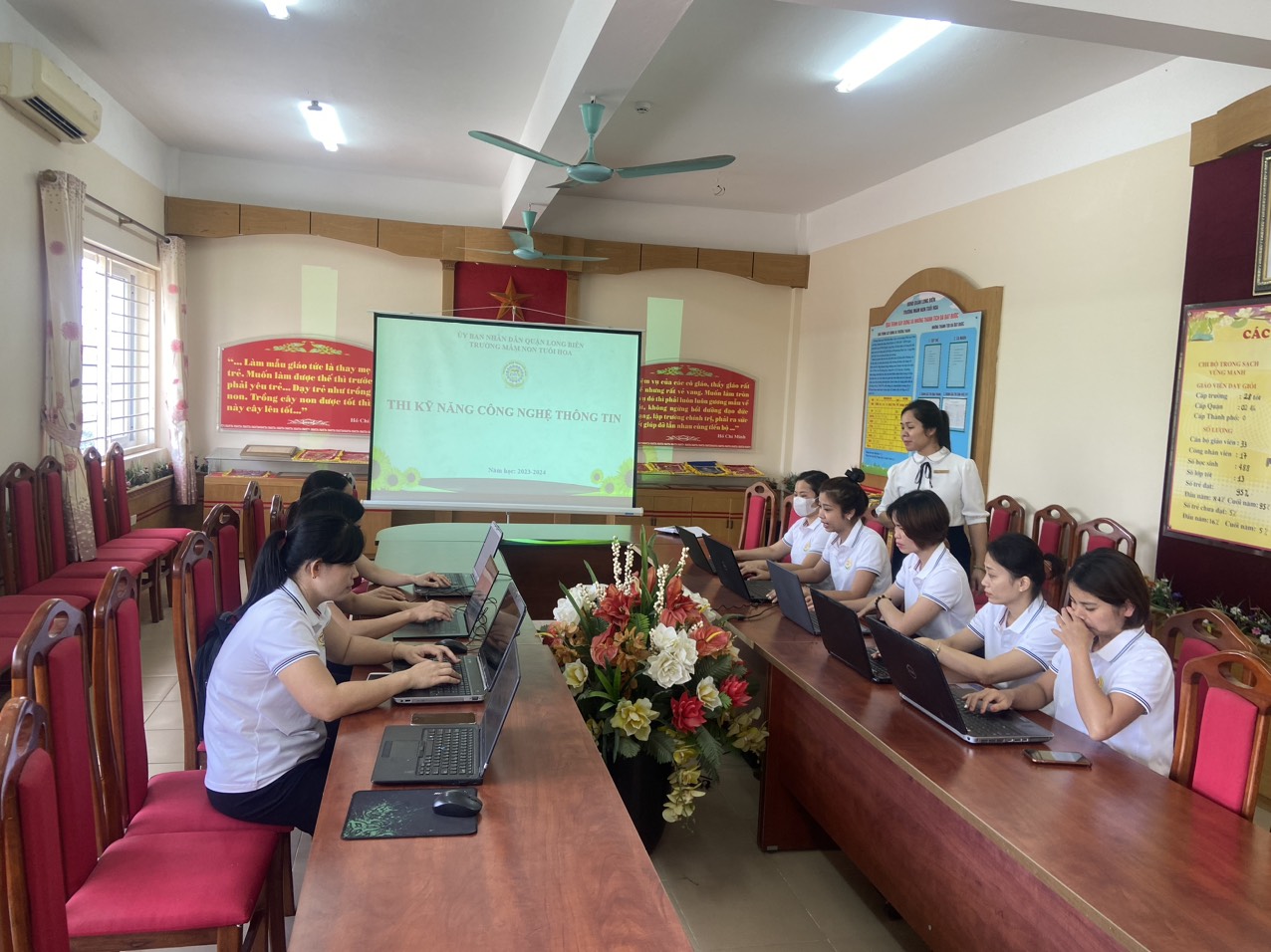 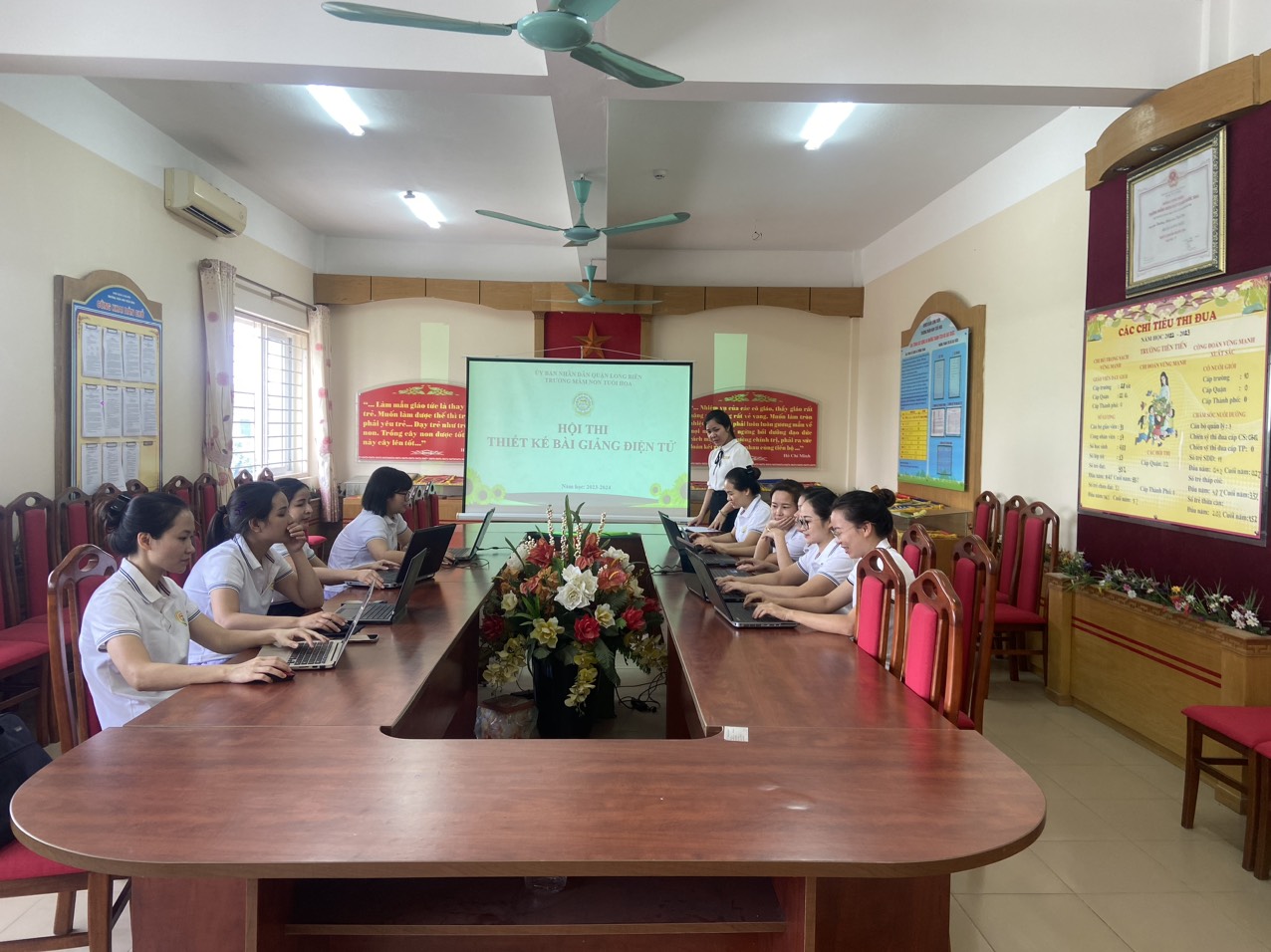 